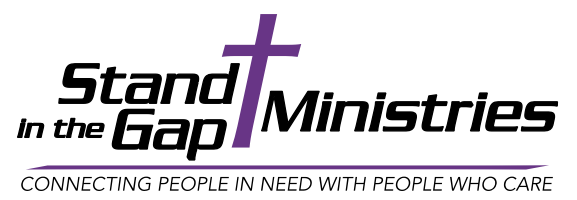 Stand in the Gap Collaborations and Partnerships111 Project (State-wide Foster & Adoption): sourcing of church partners, church presentations, as well, as a potential future collaboration with DHS to expand a version of Life Launch that would include smaller communities.Beautiful Day Foundation, Duncan, OK: a collaborative non-profit organization in the Duncan area that has made a major impact implementing a citywide widows program that serves hundreds of widows.Branch15 Transition Home for Women (merged with Living Hope), OKC: Female residential transitional living partner for Women in Transition (WIT) clients who are supported through our small group program.Capitol Hill High School (OKC Public School System), OKC: a program to support pregnant teenage females and the father through the Life Launch small group mentoring program.Christian Helping Hands, Duncan/Comanche: Residential transitional living home partner for Women in Transition (WIT) clients and occasionally other populations who are supported through our small group program.Eagle Christian Ministry, OKC: Residential transitional living home partner for Women in Transition (WIT) clients who are supported through our small group program.  Family Hope House, Tulsa: Developed supplemental training video materials for the Life Launch program providing practical strategies for building relationships, as well as scientific insight into brain development and the most common behavioral symptoms for youth in foster care.His House Transition Homes for Women - She Brews Coffee Shop, Claremore/Broken Arrow: Female residential transitional living partner and employer for Women in Transition clients who are supported through our small group program.His House Transition Homes for Women – Edmond (OKC): A new female residential transitional living partner for Women in Transition clients who are supported through our small group program.Inside Out Reentry Services, Tulsa: Residential transitional living home partner for Women in Transition (WIT) clients who are supported through our small group program.Jehovah Gireh Christian Recovery Program for Women, OKC: Residential transitional living home partner for Women in Transition (WIT) clients who are supported through our small group program.Jordan’s Crossing, OKC:  A drug or alcohol rehabilitation center with a primary focus on mental health and substance abuse treatment that is supported through our Women in Transition (WIT) program which provides the WIT curriculum training course.Keystone Group Home - Central Oklahoma Youth Services, OKC: a residential home for boys in the foster care system whom we partner with occasionally to support youth clients through the Life Launch small group program.  Life.Church, Tulsa & OKC: SITG is an official missions partner of this multi-campus church organization and we source program volunteers from multiple campus locations in both Tulsa & OKC.  They are a significant source of volunteers for the Life Launch program. Manna Girl's Home, Tulsa: a residential program and home for at-risk girls and those in the foster care system that we partner with to support youth clients through the Life Launch small group program.Naomi House Transition Home for Women, Ardmore: Residential transitional living home partner for Women in Transition (WIT) clients who is piloting our small group program.National Resource Center for Youth Services: Youth sourcing partner for the Life Launch program. New Life Homes, Tulsa: Residential transitional living home partner for Women in Transition (WIT) clients who are supported through our small group program.Oklahoma Baptist Homes for Children, OKC/Tulsa: Through OBHC’s Hope Pregnancy Center and their residential homes for at-risk youth, we partner to support young adult clients through the Life Launch small group program.  Currently working to develop a comprehensive partnership across multiple programs of each organization including OBHC’s Children’s Hope Program. Oklahoma Child Welfare Services (DHS): Youth sourcing partner for the Life Launch programOklahoma Office of Juvenile Affairs: Occasional youth sourcing partner for the Life Launch programPhoenix Rising Alternative Program, Tulsa: an alternative school for at-risk youth that works collaboratively with Tulsa Public Schools whom we partner with to support youth clients through the Life Launch small group program.ReMerge Program, OKC: Comprehensive female diversion program designed to transform pregnant women and mothers facing incarceration into productive citizens.  Through our partnership with Women's Firstep Recovery Program, most ReMerge clients are required to participate in the Women in Transition (WIT) training course.  The Baptist General Convention of Oklahoma (BGCO), is a group of churches affiliated with the Southern Baptist Convention of Oklahoma, made up of 43 Baptist associations and around 1,800 churches.  The BGCO shares with their member churches information about SITG’s widow program.  Tulsa Boys Home: a residential home for boys in the foster care system whom we partner with to support youth clients through the Life Launch small group program.Tulsa Hope Academy: an alternative school for at-risk youth whom we partner with to support youth clients through the Life Launch small group program.Youth Services of Tulsa - Occasional youth sourcing partner for the Life Launch small group program.Youth Villages Oklahoma, Tulsa & OKC: A Life Launch youth acquisition partner that is contracted with DHS to provide case management support to foster youth aging out of the system.  They refer youth to Life Launch and we refer Life Launch clients to receive their services as well, meeting monthly to coordinate referrals. Walker Hall Homeless Shelter for Youth, Tulsa: a residential shelter for at-risk youth whom we partner with to support youth clients through the Life Launch small group program.Women's Firstep Recovery Program, Norman: Female residential transitional housing program that Women in Transition (WIT) provides the WIT training course, which is required for all incoming program participants.  Some participants are supported through our WIT small group program and WIT transitional home partners.Women in Transition Training Curriculum Program Partners:Oklahoma Department of Corrections, Women’s Prison System*David L. Moss County Jail (Tulsa)Delaware County Jail (Jay, OK)Eddie Warrior Corrections Center* (Tulsa)Kate Barnard Corrections Center* (OKC)		Mabel Bassett Correctional Center* (OKC)Oklahoma Community Correctional Center* (OKC)Oklahoma County Jail (OKC)Turley Correction Center* via collaboration with Resonance Center For Women (Tulsa)Rogers County Jail (Claremore)Women's First Step Recovery Program (Norman)* Denotes OK Dept. of Corrections Facility